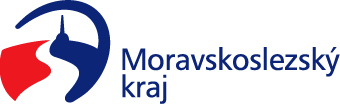 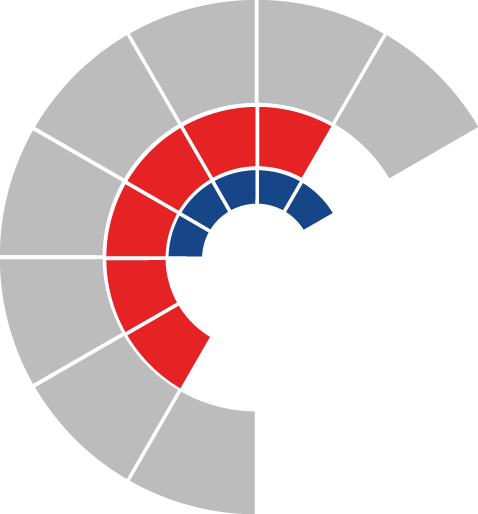 Komise pro průmysl, energetiku a chytrý region rady kraje 										 Výpis z usneseníČíslo jednání:	12.		Datum konání:	18. 5. 2022Číslo usnesení: 12/48Komise pro průmysl, energetiku a chytrý region rady krajebere na vědomíinformaci o postupu ukončení těžby v Moravskoslezském kraji doporučujeradě krajevzít na vědomí informaci o postupu ukončení těžby v Moravskoslezském kraji
Za správnost vyhotovení:Karla Lepková, v. r.V Ostravě dne 18. 5. 2022Ing. Bohuslav Niemiec, v. r.předseda komise pro průmysl, energetiku a chytrý region